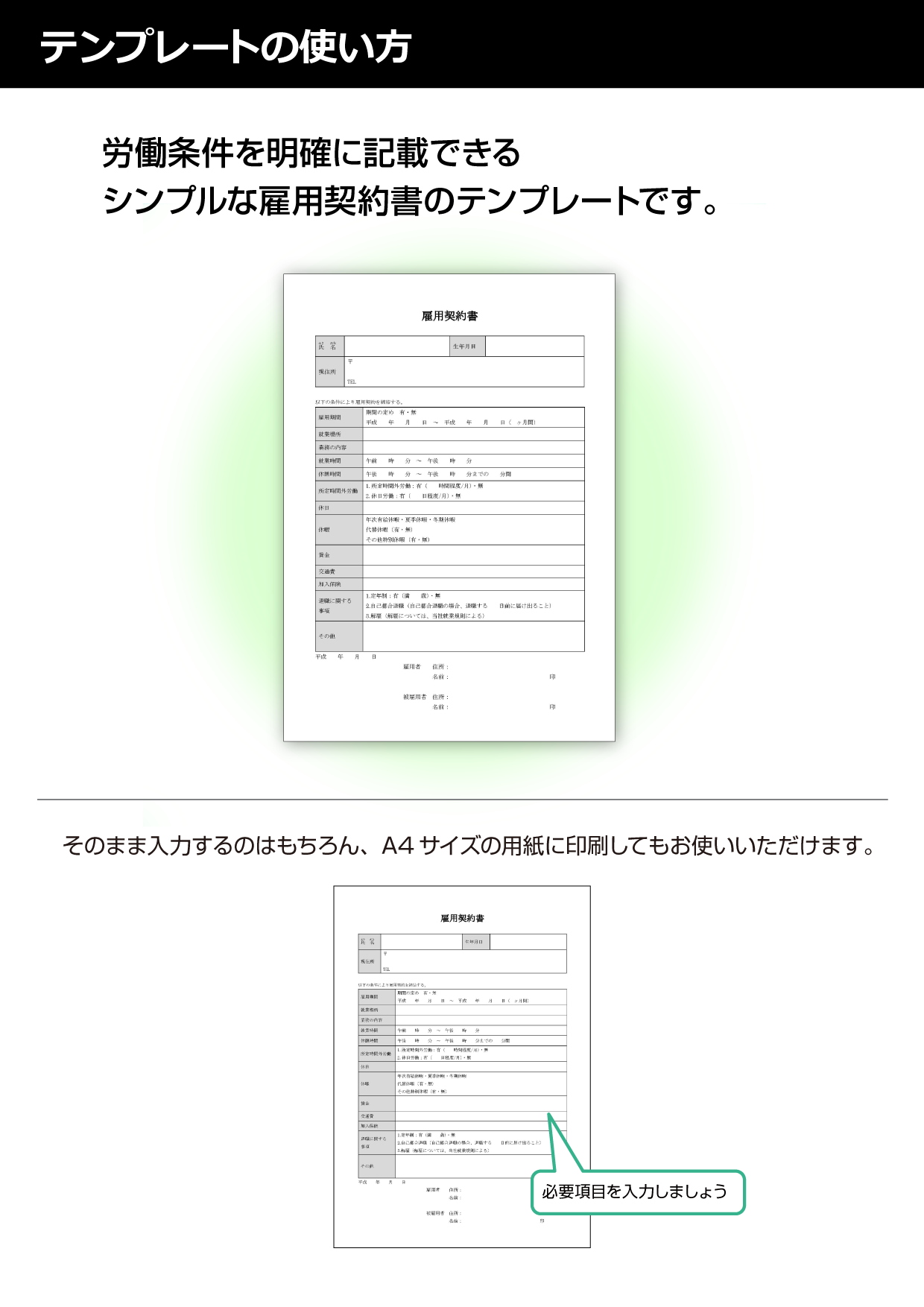 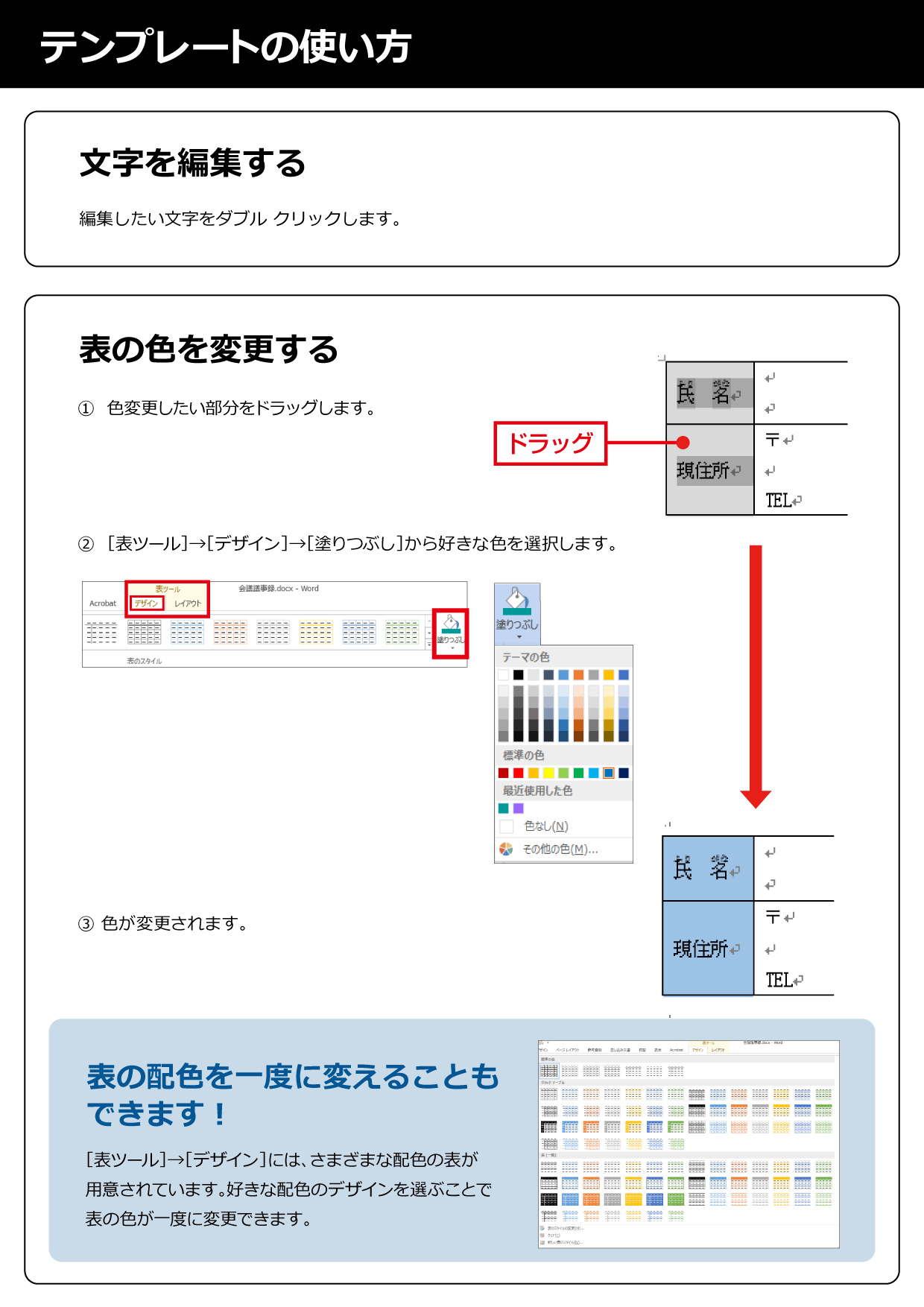 雇用契約書以下の条件により雇用契約を締結する。　　年　　月　　日雇用者　　住所：名前：　　　　　　　　　　　　　　　　　印被雇用者　住所：名前：　　　　　　　　　　　　　　　　　印生年月日現住所〒TEL〒TEL〒TEL雇用期間期間の定め　有・無　　年　　月　　日　～　　　　年　　月　　日（　ヶ月間）就業場所業務の内容就業時間午前　　時　　分　～　午後　　時　　分休憩時間午後　　時　　分　～　午後　　時　　分までの　　分間所定時間外労働1.所定時間外労働：有（　　時間程度/月）・無2.休日労働：有（　　日程度/月）・無休日休暇年次有給休暇・夏季休暇・冬期休暇代替休暇（有・無）その他特別休暇（有・無）賃金交通費加入保険退職に関する事項1.定年制：有（満　　歳）・無2.自己都合退職（自己都合退職の場合、退職する　　日前に届け出ること）3.解雇（解雇については、当社就業規則による）その他